JC-A7精密型全自动微量水分测定仪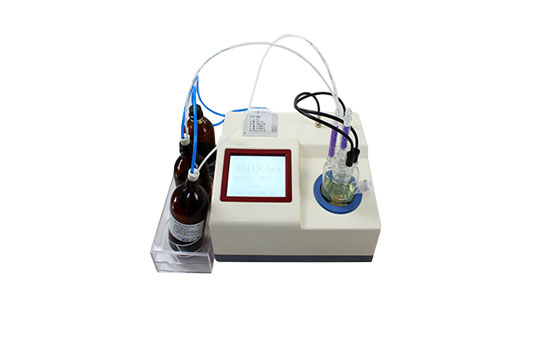 一、产品介绍
聚创环保JC-A7精密型全自动微量水分测定仪采用国际进口芯片，集成了我司多项的先进的生产技术，测定原理为世界公认的经典水分检测方法【卡尔—费休库仑法】，内置5种水分计算显示方式，测定结束自动储存并打印，储存数据可达500条，可快速测定气体，液体，固体的水分，独特的空白电流自动扣除功能，大电流本地补偿功能大大提升了仪器的测试精度和用户体验度，受到用户的广泛好评。
产品操作：
二、操作步骤
①按照说明书将仪器配件安装结束之后将仪器开机
②按照说明书点击“设置”键选择不同的项目设置，按“确认键”保存
③按“搅拌”键后等待电解液平衡后方可利用进样器进样
④按“开始”键注入样品后，仪器自动进行测试，测试结束后蜂鸣器响，显示屏指示“测试已结束”
三、产品特点
聚创牌JC-A7精密型全自动微量水分测定仪具有以下特点：
1.本仪器采用单片机与计算机复合控制系统，采用双铂金电极，横流极化检测，智能分析测定；
2.自动排废液，仪器自动完成注入新试剂、排出废试剂，试验人员无需与试剂接触；
3.LCD触摸液晶屏显示，适时显示仪器工作状态；
4.外观特殊工艺，表面经静电喷塑处理，防腐蚀，易清洁；
5.空白电流微处理器自动控制补偿，试剂可快速达到平衡状态；
6.400毫安大电解电流，检测灵敏度高、分析速度快；
7.试剂寿命提醒功能，当试剂失效时，蜂鸣提醒更换试剂！
8.含量计算（5条公式），测定结果 500条自动存储，随时查阅历史记录；
9.仪器自动测定样品、分析结果自动显示，可自动计算样品多次测定的平均值；
10.自动计算并打印 ug / ppm / 百分含量 / mg/L /样品名称 / 实验日期等内容；
11.通过仪器 USB或 RS232接口可与笔记本电脑、微机通讯连接，实现网络化管理；（选配）
12.可选中英文操作系统，国家标准修订时，仪器程序可升级；
四、符合标准
JC-A7精密型全自动微量水分测定仪符合标准：
GB/T 6283-2008 化工产品中水分含量的测定 卡尔费休法
ASTM E1064-2008 卡尔费休库仑滴定法测定有机液体含水量
GB/T 7600-1987 运行中变压器油水分含量测定法(库仑法)
ASTM D4928-00（2010） 卡尔费休库仑滴定法测定原油中含水量
ASTM D6304-2007 卡尔费休库仑滴定法测定石油产品、润滑油和添加剂中水含量
ISO 10337-1997 原油的水分的测定 卡尔费休库仑滴定法
GB/T 11146-2009 原油水含量测定 卡尔费休库仑滴定法
GB/T 3727-2003 工业用乙烯、丙烯中微量水的测定
GB/T 5074-1985 焦化产品水分含量的微库仑测定方法
GB/T 6023-2008 工业用丁二烯中微量水的测定 卡尔费休库仑法
GB/T 7376-2008 工业用氟代烷烃类中微量水分的测定 卡尔费休法
GB/T 18619.1-2002 天然气中水含量的测定 卡尔费休库仑法
GB/T 18826-2002 工业用1,1,1,2-四氟乙烷HFC-134a
SH/T 0246-1992 轻质石油产品中水含量测定法(电量法)
SH/T 0255-1992 添加剂和含添加剂润滑油水分测定法（电量法）
ASTM E1064-2008 卡尔费休库仑滴定法测定有机液体含水量
ASTM D4928-00（2010） 卡尔费休库仑滴定法测定原油中含水量
ASTM D6304-2007 卡尔费休库仑滴定法测定石油产品、润滑油和添加剂中水含量等方法标准；五、产品参数六、应用领域
聚创环保JC-A7精密型全自动微量水分测定仪应用于一切需要快速测定水分的行业：七、注意事项
一、不能正常显示
请检查仪器电源连接线、保险丝、电源开关是否正常。
二、仪器显示过碘
1.评估试剂是否是过碘，若是，则用0.5微升进样器抽取0.2～0.4微升水注入。不能用50微升及更大的进样器来注入。
2.检查测量电极，是否是测量电极下端铂丝连接在一起，造成短路。
三、仪器显示开路
检查测量电极是否接触好，重新插牢。检查连接线是否有断裂。
四、打开电解不计数
检查电解电极是否接触好，重新拔插，检查连接线是否有断裂。
五、电解不结束
检查试剂是否已经失效。聚创环保为您提供全面的技术支持和完善的售后服务！详情咨询：0532-67705302型 号：JC-A7测定原理：卡尔－费休库仑法（电量法）电解速度：2.4毫克水/分电解电流：0-400毫安自动控制显示测量范围 ：0.1微克水-200毫克水水含量范围：0.0001%（1ppm）—100%灵敏度：0.1微克水(μg)准确度 ：水含量在100微克水-1000微克时，误差≤±3ug,水含量在1000微克水以上时，误差≤±0.2%(不含进样误差)显示方式LCD大屏液晶触摸屏准确度 ：1μg-500μg ± 1 μg 500μg以上为0.1%（不含进样误差）漂移补偿：微处理器自动控制搅拌速度：独立控制系统，无极调速系统校准：内置自动校准程序，直接设定参数微调系统增益系数，亦可标样校准分析速度：析速度可调，根据样品特性及环境情形设定，电解速度自由设置终点指示：屏幕显示 / 打印输出 / 声音警告 / 终点灯指示数据输入：触摸屏操作输入样品编号：用户自定存储数据：500条打印功能 ：内置低能耗高速热敏打印机，56毫米纸宽打印内容 ：ug / ppm / mg/L / 水分百分比/样品编号 / 试验员 / 日期日历/时钟 ：分析时间、日期显示并打印输出自检功能：仪器故障自动诊断水分滴定的线性相关系数：≥0.9998功率消耗：小于50W外形尺寸：350*310*125mm使用环境：温度5℃-40℃，湿度‹85%电 源：AC220V±10% 50HZ±2.5HZ重 量：5 KG液体化工行业：醇类、醚类、酸类、苯类、酚类、有机溶剂等适用于卡尔费休法测定的产品
石油电力行业：绝缘油、变压器油等油品
制药行业：药原料等
农药行业：乳化剂等
其他行业：锂电池电解液等固体可直接测各种无机盐、柠檬酸等溶解性好的固体，可通过卡式炉加热后检测难溶性固体水分气体天然气、液化气、氟利昂、丁二烯等气体（需加配气体配件）